«14» апрель 2022 й.	                      № 97                           «14» апреля 2022 г.О внесении  изменений  в Решение №129 от 01 ноября 2018 года « Об утверждении Положение об оплате труда  главы сельского поселения, муниципальных служащих администрации сельского поселения и работников ,занимающих  должности  и профессии ,не отнесенные к должностям государственной гражданской  службы  Республики  Башкортостан ,и  осуществляющие  техническое  обеспечение деятельности  администрации  сельского поселения Тактагуловский сельсовет муниципального района Бакалинский район Республики Башкортостан        В  целях  реализации   Указа  Главы  Республики  Башкортостан  от  22 февраля 2022 года №УГ -78 «О повышении денежного вознаграждения  лиц, замещающих  государственные  должности Республики  Башкортостан, и де-нежного содержания государственных гражданских служащих   Республики Башкортостан» в целях обеспечения социальных гарантий лиц, замещающих   муниципальные должности Республики Башкортостан и муниципальных служащих  в Республике Башкортостан, Совет сельского поселения Тактагуловский  сельсовет муниципального  района  Бакалинский  район  Республики  Башкортостан  РЕШИЛ: 1.Внести  изменения в «Приложение  №1 к решению  Совета  сельского поселения  Тактагуловский сельсовет  муниципального  района  Бакалинский район  Республики  Башкортостан  №129 от 01 ноября 2018 года    «Об утвержденииПоложение  об оплате  труда  главы сельского поселения и муниципальных служащих  администрации сельского поселения Тактагуловский сельсовет  муниципального  района  Бакалинский район  Республики  Башкортостан  »в разделе 3.Денежные вознаграждения и должностные окладыв пункте 3.1 исключить абзац следующего содержания:«Денежные вознаграждения и должностные оклады в дальнейшем могут индексироваться в сроки и в пределах повышения должностных окладов государственных гражданских служащих Республики Башкортостан.»в разделе  4. «Условия   денежного  содержания» в п.4.1в п.п. 4.1.1. строку«а)»  заменить  следующим  содержанием:ежемесячное денежное поощрение в размере 2,5 ежемесячных денежных вознаграждений;в п. 4.2 строку «д» заменить следующим содержанием:ежемесячное денежное поощрение: муниципальным служащим администрации  сельского поселения Тактагуловский  сельсовет  МР Бакалинский  район РБ – в размере 3 должностных окладов.2.Внести следующие изменения в Приложение № 3 к решению Совета сельского поселения Тактагуловский сельсовет муниципального района Бакалинский район Республики Башкортостан №129 от 01 ноября 2018 года «Об утверждении Положение о материальном стимулировании труда работников   администрации сельского поселения Тактагуловский сельсовет муниципального района Бакалинский район Республики Башкортостан»:          п. 4.4 заменить  текстом  следующего содержания:«Материальная помощь в связи с достижением 50лет, 60лет, женщинами также 55лет, и каждые последующие пять лет выплачивается в размере месячного фонда оплаты труда при наличии экономии фонда оплаты труда текущего года.»;         п. 4.5 заменить  текстом  следующего  содержания:«Материальная помощь может быть оказана также при рождении ребенка, свадьбе, смерти близких родственников (родителей, супругов, детей) в размере должностного оклада по основной занимаемой должности.»;         п.4.6 предложение «Конкретный размер материальной помощи устанавливается главой сельского поселения при наличии экономии средств за текущий год.» заменить на «Материальная помощь оказывается в размере должностного оклада при наличии экономии средств затекущий год».       2. Обнародовать настоящее решение в установленном порядке и разместить на  сайте администрации сельского поселения.3. Контроль за исполнением настоящего решения оставляю за собой.Глава сельского поселения Тактагуловский сельсовет                                                     Л.М. АхуноваБашкортостан РеспубликаҺыБакалы районымуниципаль районыныңТоктагол ауыл советыауыл биләмәһе Советы452655, Токтагол ауылыЙэштэр урамы, 9, тел. 2-98-36https://taktagul.rue-mail: Taktagul2008@yandex.ru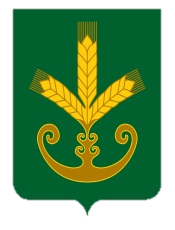 Республика БашкортостанСовет сельского поселенияТактагуловский сельсоветмуниципального районаБакалинский район452655, с. Тактагуловоул. Молодежная, 9, тел. 2-98-36https://taktagul.rue-mail: Taktagul2008@yandex.ruҠАРАРРЕШЕНИЕ